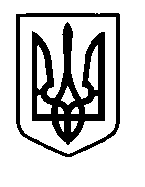 УКРАЇНАПрилуцька міська радаЧернігівська областьУправління освіти Про проведення ІІ етапу Всеукраїнських учнівських олімпіад з навчальних предметів у 2018-2019 навчальному роціВідповідно до наказу Міністерства освіти і науки України від 02.08.2018    № 849 «Про проведення Всеукраїнських учнівських олімпіад і турнірів з навчальних предметів у 2018/2019 навчальному році», наказів Управління освіти і науки Чернігівської обласної державної адміністрації від 17.09.2018 № 289 «Про проведення І, ІІ та ІІІ етапів Всеукраїнських учнівських олімпіад з навчальних предметів у 2018/2019 навчальному році» та від 16.10.2018 № 315 «Про затвердження графіка ІІ етапу Всеукраїнських учнівських олімпіад з навчальних предметів», згідно з Положенням про Всеукраїнські учнівські олімпіади, турніри, конкурси з навчальних предметів, конкурси-захисти науково-дослідницьких робіт, олімпіади зі спеціальних дисциплін та конкурси фахової майстерності, затвердженим наказом Міністерства освіти і науки, молоді та спорту України від 22.09.2011 № 1099 та Правилами проведення в області І-ІІІ етапів Всеукраїнських учнівських олімпіад з навчальних предметів, затвердженими наказом Управління освіти і науки обласної державної адміністрації від 03.09.2012 № 353 з метою пошуку, підтримки, розвитку творчого потенціалу обдарованої молодіНАКАЗУЮ:Утворити :Оргкомітет по проведенню ІІ етапу Всеукраїнських учнівських олімпіад з навчальних предметів згідно з додатком №1.Журі по проведенню ІІ етапу Всеукраїнських учнівських олімпіад з навчальних предметів згідно з додатком №2.Визначити експертів-консультантів по проведенню ІІ етапу Всеукраїнських учнівських олімпіад з навчальних предметів згідно з додатком №3.Міському методичному центру (Чернякова С.М.):Здійснити науково-методичне забезпечення і проведення ІІ етапу учнівських олімпіад з навчальних предметів.Провести ІІ етап учнівських олімпіад з навчальних предметів у листопаді – грудні 2018 року за графіком згідно з додатком №4.Підготувати звіти про проведення ІІ етапу олімпіад, заявки (в 2-х примірниках) на участь команд у ІІІ етапі учнівських олімпіад з навчальних предметів та на поселення учасників на адресу ЧОІППО протягом 7 днів після закінчення олімпіади з кожного предмету.Сформувати кількісний склад команди міста на ІІІ етап учнівських олімпіад з навчальних предметів згідно з наказом управління освіти і науки Чернігівської облдержадміністрації від 17.09.2018 № 289).В.о.директора Прилуцької гімназії № 1 імені Георгія  Вороного Юзвик Л.О., директорам Прилуцької гімназії № 5 імені Віктора Андрійовича Затолокіна Бурлаку Н.О., Прилуцької спеціалізованої школи І-ІІІ ступенів № 6 з поглибленим вивченням інформаційних технологій Колеснику О.В., Прилуцької загальноосвітньої школи І-ІІІ ступенів № 7 Зубу В.В., Прилуцької загальноосвітньої школи І-ІІІ ступенів № 14 Ященко Л.В. підготувати приміщення для проведення учнівських олімпіад з навчальних предметів. Журі предметних олімпіад перевірити роботи та здати протоколи в ММЦ (Клименко Т.В.) протягом двох днів після проведення ІІ етапу.Управлінню освіти, директорам ЗЗСО компенсувати роботу у вихідний день членам оргкомітету, черговим вчителям та журі ІІ етапу учнівських олімпіад з навчальних предметів наданням іншого дня відпочинку в канікулярний час відповідно до ст. 72 КЗпП УкраїниКонтроль за виконанням даного наказу залишаю за собою.Начальник управління освіти 				           С.М.ВовкПідготував:						                       	Т.В.КлименкоПогодженоюрисконсульт:							         Д.В.БондаренкоДодаток №1до наказу управління освіти 18 жовтня 2018 року № 170Склад оргкомітету по проведенню ІІ етапу Всеукраїнських учнівських олімпіад з навчальних предметівВовк С.М.  – начальник управління освіти, голова оргкомітетуЧернякова С.М. – завідувач міського методичного центру, заступник голови оргкомітетуЧлени оргкомітету:Бурлаку Н.О. – директор гімназії № 5 імені Віктора Андрійовича ЗатолокінаГапченко Л.М. – методист міського методичного центру Загороднюк-Карловська Н.С. – методист ММЦЗуб В.В. – директор загальноосвітньої школи І-ІІІ ступенів № 7 Караулова Т.Г. – методист міського методичного центруКлугман Д.Г. – методист міського методичного центру Клименко Т.В. – методист міського методичного центруКолесник О.В. – директор спеціалізованої школи І-ІІІ ступенів № 6 з поглибленим вивченням інформаційних технологійОгорілко І.М. – методист міського методичного центру Юзвик Л.О. – В.о. директора гімназії № 1 імені Георгія ВороногоСамара І.П. – методист міського методичного центру Ященко Л.В. – директор загальноосвітньої школи І-ІІІ ступенів № 14Додаток №2до наказу управління освіти 18 жовтня 2018 року № 170Склад журі по проведенню ІІ етапу Всеукраїнських учнівських олімпіад з навчальних предметів.Додаток №3до наказу управління освіти 18 жовтня 2018 року № 170Склад експертів-консультантів по проведенню ІІ етапу Всеукраїнських учнівських олімпіад з навчальних предметівДодаток №4до наказу управління освіти 18 жовтня 2018 року № 170Графік проведення ІІ етапу учнівських олімпіад з навчальних предметів.18 жовтня 2018 р.НАКАЗм. Прилуки№ 170Українська мова та літератураМатематикаБойко Н.В. – гімназія № 5, голова журіЧлени журі: Гайдаєнко Ю.А. – гімназія № 1Калашнік Ю.М - ЗОШ І-ІІІ ст. № 10Каліш Л.В. – СШ І-ІІІ ст. № 6Ліпіна Н.М. – гімназія № 1Лоза Н.В. – гімназія № 5Минка В.М. – ЗОШ І-ІІІ ст. № 10Мізікіна Л.М. – ЗОШ І-ІІІ ст. № 2Мокрецова В.В. – ЗОШ І-ІІІ ст. № 12Мосієнко І.М. – ЗОШ І-ІІІ ст. № 14Нерослик О.В. – гімназія № 1Ожгихіна С.В. – ЗОШ І-ІІІ ст. № 3Пожарська Л.В. – ЗОШ І-ІІІ ст. № 13Романченко О.С. – гімназія № 5Самотескул Н.В. – СШ І-ІІІ ст. № 6Скиба Н.В. – ЗОШ І-ІІІ ст. № 7Фесай Н.І. – ЗОШ І-ІІІ ст. № 9Федоренко Л.М.  - ЗОШ І-ІІІ ст. № 7Янко О.В. – СШ І-ІІІ ст. № 6Минка Г.В. – гімназія № 1, голова журіЧлени журі:Бондаренко Г.Б. – гімназія № 5Данильченко В.М. – ЗОШ І-ІІІ ст. № 7Єрмак О.А. – ЗОШ І-ІІІ ст. № 14Зуб О.В. – ЗОШ І- ІІІ ст. № 7Карпенко Я.М. – ЗОШ І-ІІІ ст. № 10Кривошей Н.І. – СШ І-ІІІ ст. № 6Кудлай Ю.М. – ЗОШ І-ІІІ ст. № 13Макаренко В.О. – ЗОШ І-ІІІ ст. № 2Павленко Л.М. – ЗОШ І-ІІІ ст. № 12Пальчиковська О.М. – ЗОШ І-ІІІ ст. № 9Руденко В.М. – ЗОШ І-ІІІ ст. № 3Тимошенко І.Л. – гімназія № 5Турчин С.О. – гімназія № 1Чигрина Г.М. – гімназія № 1Чірва О.В. – СШ І-ІІІ ст. № 6ІсторіяАнглійська моваБарабаш А.Г. – ЗОШ І-ІІІ ст. № 13, голова журіЧлени журі:Бабенко Т.М. – гімназія №1Єдунова Л.В. – гімназія № 5Куліненко Н.М. – СШ І-ІІІ ст. № 6Мандзюк О.В. – ЗОШ І-ІІІ ст. № 7Ребенок Л.А. – ЗОШ І-ІІІ ст. № 10 Кобзиста Л.Б. – ЗОШ І-ІІІ ст. № 12Рудик Ж.М. – ЗОШ І-ІІІ ст. № 14Ромець Л.В. – гімназія № 5, голова журіЧлени журі:Будімірова О.А. – ЗОШ І-ІІІ ст. № 2Гапон Т.А. – ЗОШ І-ІІІ ст. № 9Гринько В.М. – гімназія № 5Каліш В.М. – ЗОШ І-ІІІ ст. № 7
Куделя В.С. – гімназія № 1Лисенко Г.І. – СШ І-ІІІ ст. № 6Литвиненко О.В. – ЗОШ І-ІІІ ст. № 14Логінова А.Ю. – ЗОШ І-ІІІ ст. № 14Ляшенко В.П. – ЗОШ І-ІІІ ст. № 3 Тарасенко Л.В. – гімназія № 5Хонда Т.І. – СШ І-ІІІ ст. № 6 Чайка І.В. – ЗОШ І-ІІІ ст. № 13ЕкологіяАстрономіяСідько  С.М. – гімназія № 1, голова журіЧлени журі:Бойко С.В. – гімназія №1Калюжна Л.А. – СШ І-ІІІ ст. № 6Мосціпан Н.В. – ЗОШ І-ІІІ ст. № 2Жилкіна Т.І. – гімназія № 5Помазан О.В. – ЗОШ І-ІІІ ст. № 3Тарасенко Ю.А. – ЗОШ І-ІІІ ст. № 7Ходоса В.П.  – ЗОШ І-ІІІ ст.№12Томилець Т.О. – ЗОШ І-ІІІ ст. № 14Хомич О.А. – гімназія № 1, голова журіЧлени журі:Бондаренко С.М. – ЗОШ І-ІІІ ст. № 7Влахно Н.О. – СШ І-ІІІ ст. № 6Дубогай Г.М. – ЗОШ І-ІІІ ст. № 3Полоз В.В. – гімназія № 1Сич О.О. – гімназія № 5Симиряко М.І. – ЗОШ І-ІІІ ст. № 14БіологіяХіміяСідько  С.М. – гімназія № 1,  голова журіЧлени журі:Ворона К.М. – ЗОШ І-ІІІ ст. № 2Васько В.В. – ЗОШ І-ІІІ ст. № 3Пащенко С.О. – гімназія № 5Калюжна Л.А. – СШ І-ІІІ ст. № 6Федосенко О.Г. – ЗОШ І-ІІІ ст. № 7Скорина Т.В. – ЗОШ І-ІІІ ст. № 9 Юрченко Ю. А. -  ЗОШ І-ІІІ ст.№10Ходоса В.П. – ЗОШ І-ІІІ ст. № 12Бойко Л.Д. – ЗОШ І-ІІІ ст. № 13Томилець Т.О. – ЗОШ І-ІІІ ст. № 14Губар Н.А. – ЗОШ І-ІІІ ст. № 7, голова журіЧлени журі:Бойко С.В. – гімназія № 1Василюк О.В. – ЗОШ І-ІІІ ст. № 13Глушак Г.П. – гімназія № 1Васько В.В. – ЗОШ І-ІІІ ст. № 3Деревянко В.С. – гімназія № 5 Желіба Л.І. – ЗОШ №14Желіба Т.Г. – ЗОШ І-ІІІ ст. № 12Лушина В.В. – СШ І-ІІІ ст. № 6Мосціпан Н.В. – ЗОШ І-ІІІ ст. № 2Скорина Т.В. – ЗОШ І-ІІІ ст. № 9Юрченко Ю.М. – ЗОШ І-ІІІ ст. № 10ФізикаГеографіяХомич О.А. – гімназія № 1, голова журіЧлени журі:Влахно Н.О. – СШ І-ІІІ ст. № 6Дубогай Г.М. – ЗОШ І-ІІІ ст. № 3Кирпа Ю.О. – ЗОШ І-ІІІ т. № 2Кіча Р.І. – ЗОШ І-ІІІ ст. № 10Котелянська І.Е. – ЗОШ І-ІІІ ст. № 12Кудлай Ю.М. – ЗОШ І-ІІІ ст. № 13Купрій В.В. – гімназія № 5Пожарська Н.О. – ЗОШ № 7Полоз В.В. – гімназія № 1Симиряко М.І. – ЗОШ І-ІІІ ст. № 14Сич О.О. – гімназія № 5Склярова В.Ю. – ЗОШ І-ІІІ ст. № 7Чуприна С.А. – ЗОШ І-ІІІ ст. № 9Гапон Н.В. – ЗОШ І-ІІІ ст. № 10, голова журіЧлени журі: Гребінь В.М. – ЗОШ І-ІІІ ст. № 9Дуденок Т.М. – ЗОШ І-ІІІ ст. № 7Ісько О.О. – гімназія № 5Кривошей Л.Ф. – ЗОШ І-ІІІ ст. № 14Макарова Л.Г. – гімназія № 1Мусієнко Н.А. – ЗОШ І-ІІІ ст. № 12Помазан О.В. – ЗОШ І-ІІІ ст. № 3Пономаренко В.Б. – СШ І-ІІІ ст. № 6Рілова Л.О. – СШ І-ІІІ ст. № 6Чемерис Н.М. – ЗОШ І-ІІІ ст. № 2Французька моваНімецька моваРомець Л.В. – гімназія № 5, голова журіЧлени журі:Іщенко Г.П. – гімназія № 5Сугак Г.М.– СШ І-ІІІ ст. № 6Ромець Л.В. – гімназія № 5, голова журіЧлени журі:Забула Л.В. – ЗОШ І-ІІІ ст. № 3Пащенко О.В.– СШ І-ІІІ ст. № 6Пузанова О.А. – гімназія № 5Солдатенко В.В. – гімназія № 1ІнформатикаІнформаційні технологіїБондаренко С.М. – ЗОШ І-ІІІ ст. № 7, голова журіЧлени журі:Бондаренко А.О. – ЗОШ І-ІІІ ст. № 2Бурдюг С.В – СШ І-ІІІ ст. № 6Єрмак О.А. – ЗОШ І-ІІІ ст. № 14Клименко С.В. – ЗОШ І-ІІІ ст. № 3Ліпін В.П. – гімназія № 1Лозовий В.Б. – ЗОШ І-ІІІ ст. № 12Пожарський Я.О. – гімназія № 5Проценко Т.Ю. – ЗОШ І-ІІІ ст. № 13Свистун О.В. – ЗОШ І-ІІІ ст. № 10Скоблик Н.В. – ЗОШ І-ІІІ ст. № 9Бондаренко С.М. – ЗОШ І-ІІІ ст. № 7, голова журіЧлени журі:Болотненко С.В. – гімназія № 5Бондаренко А.О. – ЗОШ І-ІІІ ст. № 2Бурдюг С.В – СШ І-ІІІ ст. № 6Єрмак О.А. – ЗОШ І-ІІІ ст. № 14Клименко С.В. – ЗОШ І-ІІІ ст. № 3Коваль М.А. – ЗОШ І-ІІІ ст. № 10Ліпін В.П. – гімназія № 1Лозовий В.Б. – ЗОШ І-ІІІ ст. № 12Проценко Т.Ю. – ЗОШ І-ІІІ ст. № 13Швачка Н.В. – ЗОШ І-ІІІ ст. № 9ПравознавствоЕкономікаБарабаш А.Г- ЗОШ І-ІІІ ст. № 13, голова журіЧлени журі: Юзвик Л.О. – гімназія № 1Черніговцева І.В. – гімназія № 5Воробйова  Н.О. – ЗОШ І-ІІІ ст. № 7Ребенок Л.А. – ЗОШ І-ІІІ ст. №10Кобзиста Л.Б. – ЗОШ І-ІІІ ст. № 12Гапон Н.В. - ЗОШ І-ІІІ ст. № 10, голова журі Члени журі:Газарян Л.І. – гімназія № 1Гребінь В.М. – ЗОШ І-ІІІ ст. № 9Ісько М.П. – гімназія № 5Кривошей Л.Ф. – ЗОШ І-ІІІ ст. № 14Пономаренко В.Б. – СШ І-ІІІ ст. № 6Склярова В.Ю. – ЗОШ І-ІІІ ст.№7Обслуговуюча працяТехнічна працяСоболь О.П. – ЗОШ І-ІІІ ст. № 13, голова журіЧлени журі:Бих Е.М. – ЗОШ І-ІІІ ст. № 9Гіль Н.І. – ЗОШ № 7Дротянко Н.В. – СШ І-ІІІ ст. № 6Заріцька Л.М. – ЗОШ І-ІІІ ст. № 2Ніколенко С.В. – гімназія № 1Марченко В.Г. – ЗОШ І-ІІІ ст. № 3Чепурна О.А. – гімназія № 5Чижик С.І. – ЗОШ № 12Черненко Ю.В. – ЗОШ І-ІІІ ст. № 14, голова журіЧлени журі:Колесник О.В. – СШ І-ІІІ ст. № 6Лозовий В.Б. – ЗОШ І-ІІІ ст. № 12Мартищенко В.О. – ЗОШ І-ІІІ ст. № 7Правдивець М.М. – гімназія № 5Науменко В.М.  – ЗОШ І-ІІІ ст. № 3Череп А.В. – ЗОШ І-ІІІ ст. № 9Російська мова та літератураОніщенко Л.В. – гімназія № 5, голова журіЧлени журі:Плаван Н.М. – ЗОШ І-ІІІ ст. № 2Мокрєцова В.І. – ЗОШ №12Страх Л.М. – СШ І-ІІІ ст. № 6Тригубенко Л.І. – ЗОШ І-ІІІ ст. № 10Шевченко Н.М. – ЗОШ І-ІІІ ст. № 14Назва олімпіадиЕксперт-консультантУкраїнська мова та літератураСайко О.А., спеціаліст І категорії управління освіти, вчитель української мови та літератури загальноосвітньої школи І-ІІІ № 3 імені Сергія Гордійовича ШовкунаІноземна моваКрасова Т.М., вчитель іноземної мови гімназії № 5 імені Віктора Андрійовича ЗатолокінаІсторія, правознавствоГуляєва Т.М., спеціаліст І категорії управління освіти, вчитель історії загальноосвітньої школи І-ІІІ № 3 імені Сергія Гордійовича ШовкунаФізика, астрономіяКлугман Д.Г., методист ММЦ управління освітиГеографія, економікаГапченко Л.М., методист ММЦ управління освіти, вчитель географії, основ економіки загальноосвітньої школи І-ІІІ № 9Біологія, екологіяБурлаку Н.О., вчитель біології гімназії № 5 імені Віктора Андрійовича ЗатолокінаХіміяКалюжний М.В., вчитель хімії загальноосвітньої школи І-ІІІ № 13 імені Святителя Іоасафа БєлгородськогоІнформатика, інформаційні технології, математикаЗуб В.В., вчитель математики і інформатики загальноосвітньої школи І-ІІІ № 7Трудове навчанняФроленко І.С., директор ЦНТТМ, вчитель трудового навчанняРосійська мова та літератураСамара І.П., методист ММЦ управління освітиДата проведення№ ЗНЗ, де проводиться олімпіадаНазва олімпіадиКласиПочаток проведення олімпіадиКількість годинПочаток чергуванняЗавершення чергуванняК-сть чергових учителів початкових класів, вихователів ГПД№ ЗЗСО, який забезпечує явку чергових вчителівВідповідальний 10.11.18Гімназія № 5Українська мова і література7-119-004 год.08.3013.0010Гімназія № 1Самара І.П.11.11.18Гімназія № 1Математика6-119-004 год.08.3013.0012Гімназія № 5Караулова Т.Г.17.11.18Гімназія № 1Історія8-119-004 год.08.3013.008ЗОШ І-ІІІ ст. № 14Загороднюк-Карловська Н.С.17.11.18ЗОШ І-ІІІ ст. № 7Біологія8-119-004 год.08.3013.008ЗОШ І-ІІІ ст. № 9Гапченко Л.М.18.11.18Гімназія № 5Німецька мова8-119-006 год.08.3015.006ЗОШ І-ІІІ ст. № 3Огорілко І.М.18.11.18Гімназія № 5Французька мова8-119-006 год.08.3015.004ЗОШ І-ІІІ ст. № 12Огорілко І.М.18.11.18СШ І-ІІІ ст. № 6Інформатика8-119-004 год.08.3013.008СШ І-ІІІ ст. № 6Клугман Д.Г.24.11.18гімназія № 5Російська мова та література9-119-004 год.08.3013.006ЗОШ І-ІІІ ст. № 10Самара І.П.24.11.18ЗОШ І-ІІІ ст. № 7Географія8-119-004 год.08.3013.008ЗОШ І-ІІІ ст. № 13Чернякова С.М.25.11.18ЗОШ І-ІІІ ст. № 7Правознавство9-119-004 год.08.3013.006ЗОШ І-ІІІ ст. № 2Загороднюк-Карловська Н.С.25.11.18Гімназія № 1Фізика7-119-004 год.08.3013.0010Гімназія № 5Клугман Д.Г.01.12.18гімназія № 5Англійська мова8-119-006 год.08.3015.008Гімназія № 1Огорілко І.М.01.12.18ЗОШ І-ІІІ ст. № 14Екологія10-119-004 год.08.3013.004ЗОШ І-ІІІ ст. № 12Гапченко Л.М.,02.12.18СШ І-ІІІ ст. № 6Трудове навчання8-119-006 год.08.3015.008ЗОШ І-ІІІ ст. № 3Клименко Т.В.02.12.18Гімназія № 1Астрономія10-119-004 год.08.3013.004ЗОШ І-ІІІ ст. № 2Клименко Т.В.08.12.18ЗОШ І-ІІІ ст. № 7Хімія7-119-004 год.08.3013.0010ЗОШ І-ІІІ ст. № 7Чернякова С.М.08.12.18СШ І-ІІІ ст. № 6Інформаційні технології8-119-004 год.08.3013.008СШ І-ІІІ ст. № 6Клугман Д.Г.09.12.18ЗОШ І-ІІІ ст. № 14Економіка9-119-004 год.08.3013.006ЗОШ І-ІІІ ст. № 14Зубко Т.А.